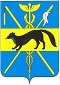 СОВЕТ НАРОДНЫХ ДЕПУТАТОВБОГУЧАРСКОГО МУНИЦИПАЛЬНОГО РАЙОНАВОРОНЕЖСКОЙ ОБЛАСТИРЕШЕНИЕот «28»02.2019 года№133г. БогучарО внесении изменений и дополненийв решение Совета народных депутатовБогучарского муниципального районаВоронежской области от 24.05.2018 № 76«Об утверждении Положения о бюджетном процессе в Богучарском муниципальном районе»В соответствии с Бюджетным кодексом Российской Федерации, Федеральным законом от 06.10.2003 № 131-ФЗ «Об общих принципах организации местного самоуправления в Российской Федерации», законом Воронежской области от 10.10.2008 № 81-ОЗ «О бюджетном процессе в Воронежской области», Уставом Богучарского муниципального района Совет народных депутатов Богучарского муниципального районар е ш и л:1. Внести в решение Совета народных депутатов Богучарского муниципального района от 24.05.2018 № 76 «Об утверждении Положения о бюджетном процессе в Богучарском муниципальном  районе»следующие изменения и дополнения:1.1.В приложении к решению «Положение о бюджетном процессе в Богучарском муниципальном районе»:1.1.1. Часть 3 статьи 9 дополнить  пунктом 3, подпунктами 3.1и 3.2 следующего содержания:«3)по иным искам к районному бюджету, по которым в соответствии с федеральным законом интересы соответствующего публично-правового образования представляет орган, осуществляющий в соответствии с бюджетным законодательством Российской Федерации полномочия главного распорядителя средств районного бюджета.»3.1. Главный распорядитель (распорядитель) бюджетных средств  районного бюджета в случаях, установленных Правительством Российской Федерации, высшим исполнительным органом государственной власти субъекта Российской Федерации (местной администрацией), в порядке, установленном финансовым отделом, в соответствии с общими требованиями, установленными Министерством финансов Российской Федерации, вправе принять решение о передаче:1) своих бюджетных полномочий получателя бюджетных средств находящимся в его ведении получателям бюджетных средств или Федеральному казначейству (финансовому отделу);2) полномочий получателей бюджетных средств, находящихся в ведении главного распорядителя бюджетных средств, другим получателям бюджетных средств, находящимся в его ведении.3.2. Главный распорядитель средств районного бюджета выступает в суде от имени  муниципального образования в качестве представителя истца по искам о взыскании денежных средств в порядке регресса в соответствии с пунктом 3.1 статьи 1081 Гражданского кодекса Российской Федерации к лицам, чьи действия (бездействие) повлекли возмещение вреда за счет соответственно казны  муниципального района.»1.1.2.Часть 2 статьи 28 «Положения о бюджетном процессе в Богучарском районе» изложить в следующей редакции:«2.Муниципальные внутренние заимствования Богучарского муниципального района осуществляются в целях финансирования дефицита районного бюджета, а также для погашения долговых обязательств Богучарского муниципального района, пополнения остатков средств на счетах районного бюджета в течение финансового года.».1.1.3.Статью 60 «Положения о бюджетном процессе в Богучарском районе» дополнить частями 5,6 следующего содержания:«5. Финансовый отдел устанавливает порядок обеспечения получателей бюджетных средств при завершении текущего финансового года наличными деньгами, необходимыми для осуществления их деятельности в нерабочие праздничные дни в Российской Федерации в январе очередного финансового года.6. Допускается наличие на конец текущего финансового года средств, размещенных в соответствии с настоящим Кодексом на банковских депозитах и депозитах в государственной корпорации развития "ВЭБ.РФ", а также средств по другим операциям по управлению остатками средств на едином счете бюджета.»2. Контроль за выполнением данного решения возложить на постоянную комиссию Совета народных депутатов Богучарского муниципального района по бюджету, финансам, налогам и предпринимательству (Жданов В.К.) и заместителя главы администрации муниципального района Кожанова А.Ю.Председатель Совета народных депутатовБогучарскогомуниципальногорайонаЮ.В.ДорохинаГлава Богучарского муниципального районаВ.В.Кузнецов